Зарегистрировано в Минюсте России 13 января 2022 г. N 66842МИНИСТЕРСТВО НАУКИ И ВЫСШЕГО ОБРАЗОВАНИЯРОССИЙСКОЙ ФЕДЕРАЦИИПРИКАЗот 2 декабря 2021 г. N 1119ОБ УТВЕРЖДЕНИИ ПЕРЕЧНЯДОЛЖНОСТЕЙ ФЕДЕРАЛЬНОЙ ГОСУДАРСТВЕННОЙ ГРАЖДАНСКОЙСЛУЖБЫ МИНИСТЕРСТВА НАУКИ И ВЫСШЕГО ОБРАЗОВАНИЯРОССИЙСКОЙ ФЕДЕРАЦИИ, ПРИ ЗАМЕЩЕНИИ КОТОРЫХ ФЕДЕРАЛЬНЫЕГОСУДАРСТВЕННЫЕ ГРАЖДАНСКИЕ СЛУЖАЩИЕ ОБЯЗАНЫ ПРЕДСТАВЛЯТЬСВЕДЕНИЯ О СВОИХ ДОХОДАХ, ОБ ИМУЩЕСТВЕ И ОБЯЗАТЕЛЬСТВАХИМУЩЕСТВЕННОГО ХАРАКТЕРА, А ТАКЖЕ СВЕДЕНИЯ О ДОХОДАХ,ОБ ИМУЩЕСТВЕ И ОБЯЗАТЕЛЬСТВАХ ИМУЩЕСТВЕННОГО ХАРАКТЕРАСВОИХ СУПРУГИ (СУПРУГА) И НЕСОВЕРШЕННОЛЕТНИХ ДЕТЕЙВ соответствии со статьей 8 Федерального закона от 25 декабря 2008 г. N 273-ФЗ "О противодействии коррупции" <1>, подпунктом "а" пункта 2 Указа Президента Российской Федерации от 18 мая 2009 г. N 557 "Об утверждении перечня должностей федеральной государственной службы, при замещении которых федеральные государственные служащие обязаны представлять сведения о своих доходах, об имуществе и обязательствах имущественного характера, а также сведения о доходах, об имуществе и обязательствах имущественного характера своих супруги (супруга) и несовершеннолетних детей" <2>, Реестром должностей федеральной государственной гражданской службы, утвержденным Указом Президента Российской Федерации от 31 декабря 2005 г. N 1574 <3>, а также в связи с организационно-штатными мероприятиями приказываю:--------------------------------<1> Собрание законодательства Российской Федерации, 2008, N 52, ст. 6228; 2020, N 31, ст. 5018.<2> Собрание законодательства Российской Федерации, 2009, N 21, ст. 2542; 2020, N 52, ст. 8795.<3> Собрание законодательства Российской Федерации, 2006, N 1, ст. 118; 2021, N 44, ст. 7398.1. Утвердить прилагаемый Перечень должностей федеральной государственной гражданской службы Министерства науки и высшего образования Российской Федерации, при замещении которых федеральные государственные гражданские служащие обязаны представлять сведения о своих доходах, об имуществе и обязательствах имущественного характера, а также сведения о доходах, об имуществе и обязательствах имущественного характера своих супруги (супруга) и несовершеннолетних детей.2. Признать утратившим силу приказ Министерства науки и высшего образования Российской Федерации от 11 декабря 2020 г. N 1521 "Об утверждении Перечня должностей федеральной государственной гражданской службы центрального аппарата Министерства науки и высшего образования Российской Федерации и его территориальных органов, при замещении которых федеральные государственные гражданские служащие обязаны представлять сведения о своих доходах, об имуществе и обязательствах имущественного характера, а также сведения о доходах, об имуществе и обязательствах имущественного характера своих супруги (супруга) и несовершеннолетних детей" (зарегистрирован Министерством юстиции Российской Федерации 22 января 2021 г., регистрационный N 62176).3. Контроль за исполнением настоящего приказа оставляю за собой.МинистрВ.Н.ФАЛЬКОВПриложениеУтвержденприказом Министерства наукии высшего образованияРоссийской Федерацииот 2 декабря 2021 г. N 1119ПЕРЕЧЕНЬДОЛЖНОСТЕЙ ФЕДЕРАЛЬНОЙ ГОСУДАРСТВЕННОЙ ГРАЖДАНСКОЙСЛУЖБЫ МИНИСТЕРСТВА НАУКИ И ВЫСШЕГО ОБРАЗОВАНИЯРОССИЙСКОЙ ФЕДЕРАЦИИ, ПРИ ЗАМЕЩЕНИИ КОТОРЫХ ФЕДЕРАЛЬНЫЕГОСУДАРСТВЕННЫЕ ГРАЖДАНСКИЕ СЛУЖАЩИЕ ОБЯЗАНЫ ПРЕДСТАВЛЯТЬСВЕДЕНИЯ О СВОИХ ДОХОДАХ, ОБ ИМУЩЕСТВЕ И ОБЯЗАТЕЛЬСТВАХИМУЩЕСТВЕННОГО ХАРАКТЕРА, А ТАКЖЕ СВЕДЕНИЯ О ДОХОДАХ,ОБ ИМУЩЕСТВЕ И ОБЯЗАТЕЛЬСТВАХ ИМУЩЕСТВЕННОГО ХАРАКТЕРАСВОИХ СУПРУГИ (СУПРУГА) И НЕСОВЕРШЕННОЛЕТНИХ ДЕТЕЙ1. Должности федеральной государственной гражданской службы Министерства науки и высшего образования Российской Федерации:руководитель структурного подразделения;заместитель руководителя структурного подразделения;помощник Министра;советник Министра;референт;начальник отдела;заместитель начальника отдела.2. Отдельные должности федеральной государственной гражданской службы в структурных подразделениях Министерства науки и высшего образования Российской Федерации:а) Департамент аттестации научных и научно-педагогических работников:отдел госуслуг и документационного обеспечения: ведущий советник, советник, ведущий консультант, консультант;б) Департамент бюджетных инвестиций:ведущий советник;советник;ведущий консультант;консультант;в) Департамент государственной политики в сфере высшего образования:отдел интеграционных проектов в сфере высшего образования: ведущий советник, советник, ведущий консультант, консультант;г) Департамент информационной политики и комплексной безопасности:отдел по профилактике коррупционных и иных правонарушений: ведущий советник, советник, ведущий консультант, консультант, главный специалист-эксперт;д) Финансовый департамент:ведущий советник;советник;ведущий консультант;консультант;е) Департамент экономической политики:ведущий советник;советник;ведущий консультант;консультант;ж) Правовой департамент:отдел судебной защиты интересов Министерства по арбитражным и гражданским делам: ведущий советник, советник, ведущий консультант, консультант, главный специалист-эксперт;отдел судебной защиты интересов Министерства по уголовным и административным делам: ведущий советник, советник, ведущий консультант, консультант, главный специалист-эксперт;з) Департамент управления имуществом:ведущий советник;советник;ведущий консультант;консультант;и) Контрольно-ревизионный департамент:ведущий советник;советник;ведущий консультант;консультант;главный специалист-эксперт;к) Департамент управления делами:ведущий советник;советник;ведущий консультант;консультант.(п. 2 в ред. Приказа Минобрнауки России от 03.07.2023 N 668)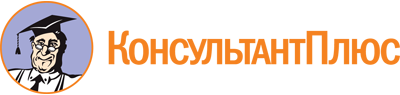 Приказ Минобрнауки России от 02.12.2021 N 1119
(ред. от 03.07.2023)
"Об утверждении Перечня должностей федеральной государственной гражданской службы Министерства науки и высшего образования Российской Федерации, при замещении которых федеральные государственные гражданские служащие обязаны представлять сведения о своих доходах, об имуществе и обязательствах имущественного характера, а также сведения о доходах, об имуществе и обязательствах имущественного характера своих супруги (супруга) и несовершеннолетних детей"
(Зарегистрировано в Минюсте России 13.01.2022 N 66842)Документ предоставлен КонсультантПлюс

www.consultant.ru

Дата сохранения: 28.12.2023
 Список изменяющих документов(в ред. Приказа Минобрнауки России от 03.07.2023 N 668)Список изменяющих документов(в ред. Приказа Минобрнауки России от 03.07.2023 N 668)